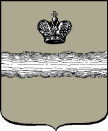 Российская ФедерацияГородская Дума города Калуги                     РЕШЕНИЕот 27.06.2018		                                                                                        № 139О признании утратившим силу постановления Городской Думы г. Калуги от 25.01.2000 № 26 «Об адресном реестре муниципального образования «Город Калуга»На основании статей 24, 44 Устава муниципального образования «Город Калуга», в соответствии с постановлением Правительства Российской Федерации от 19.11.2014 № 1221 «Об утверждении правил присвоения, изменения и аннулирования адресов» Городская Дума города КалугиРЕШИЛА:1. Признать утратившим силу постановление Городской Думы г. Калуги от 25.01.2000 № 26 «Об адресном реестре муниципального образования «Город Калуга».2. Настоящее решение вступает в силу после его официального опубликования (обнародования).3. Контроль за исполнением настоящего решения возложить на комитет Городской Думы города Калуги по территориальному развитию города и городскому хозяйству (Борсук В.В.).Глава городского самоуправлениягорода Калуги									 А.Г. Иванов